Nowogród Bobrzański, dn. 11 stycznia 2024r.PP.6730.93.2023 ASOBWIESZCZENIENa podstawie art. 61 § 4 oraz art. 49a ustawy z dnia 14 czerwca 1960 r. – Kodeks postępowania administracyjnego (tj. Dz. U. z 2023r., poz. 775 ze zm.) zawiadamiam o wystąpieniu w dn. 11 stycznia 2024r. do organów wymienianych w art. 53 ust. 4 ustawy o planowaniu i zagospodarowaniu przestrzennym tj. do Starostwa Powiatowego w Zielonej Górze w zakresie ochrony gruntów rolnych, do Powiatowego Konserwatora Zabytków w Zielonej Górze w zakresie ochrony konserwatorskiej, do Dyrektora Lasów Państwowych w Zielonej Górze w zakresie ochrony gruntów leśnych i do Powiatowego Zielonogórskiego zarządu Dróg w zakresie drogi powiatowej,  celem uzgodnienia projektu decyzji o ustaleniu warunków zabudowy dla zadania pn. budowa farmy fotowoltaicznej „Przybymierz 1” wraz z infrastrukturą towarzyszącą na działkach nr ewid. 481, 482 i 240/5 w obrębie Przybymierz, w gminie Nowogród Bobrzański,BURMISTRZNowogrodu BobrzańskiegoPaweł MierzwiakSprawę prowadzi: stanowisko ds. planowania i zagospodarowani przestrzennego Urzędu Miejskiego 
w Nowogrodzie Bobrzańskim, ul. J. Słowackiego 11, pokój nr 205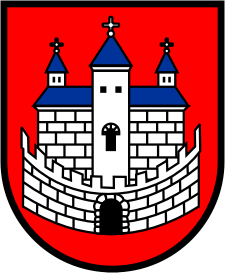 Burmistrz Nowogrodu BobrzańskiegoBurmistrz Nowogrodu BobrzańskiegoBurmistrz Nowogrodu Bobrzańskiegoul. J. Słowackiego 11      66-010 Nowogród Bobrzański NIP: 9291004928
e-mail:  gmina@nowogrodbobrz.pl,urzad@nowogrodbobrz.pl
web: www.nowogrodbobrz.plDni i godziny urzędowania: Poniedziałek  8.00-16.00wtorek - piątek.7.00 – 15.00Nr telefonów i faksów:   Centrala   +48517886284Fax             68 329-09-62Nr telefonów i faksów:   Centrala   +48517886284Fax             68 329-09-62